提醒的話：1. 請同學詳細填寫，這樣老師較好做統整，學弟妹也較清楚你提供的意見，謝謝！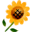 2. 甄選學校、科系請填全名；甄選方式與過程內容書寫不夠請續寫背面。         3. 可直接上輔導處網站https://sites.google.com/a/yphs.tw/yphsc/「甄選入學」區下載本表格，    以電子檔郵寄至yphs316@gmail.com信箱，感謝你！　　　　　              甄選學校甄選學校淡江大學淡江大學淡江大學淡江大學甄選學系甄選學系資訊與圖書館學系資訊與圖書館學系學生學測分數國英數社自總■大學個人申請□科技校院申請入學□軍事校院■大學個人申請□科技校院申請入學□軍事校院■大學個人申請□科技校院申請入學□軍事校院□正取■備取□未錄取□正取■備取□未錄取學測分數1210913751■大學個人申請□科技校院申請入學□軍事校院■大學個人申請□科技校院申請入學□軍事校院■大學個人申請□科技校院申請入學□軍事校院□正取■備取□未錄取□正取■備取□未錄取甄選方式與過程■面試佔(   40 　%)一、形式：（教授：學生）人數=（ 1 ：1　），方式：     共3關                      二、題目：1.寫2個英文單字2.如果有大學後，你想學什麼3.看過什麼書?給你的啟示?4.最近用了什麼搜尋系統?用來查什麼?5.最近用了什麼電腦軟體?6.平時有什麼興趣?7.對於圖書館、書店有什麼特殊印象■備審資料佔(   30  %)   或  □術科實作佔(     %)  或  □筆試佔(     %)□其他佔(     %)請註明其他方式，如：小論文■面試佔(   40 　%)一、形式：（教授：學生）人數=（ 1 ：1　），方式：     共3關                      二、題目：1.寫2個英文單字2.如果有大學後，你想學什麼3.看過什麼書?給你的啟示?4.最近用了什麼搜尋系統?用來查什麼?5.最近用了什麼電腦軟體?6.平時有什麼興趣?7.對於圖書館、書店有什麼特殊印象■備審資料佔(   30  %)   或  □術科實作佔(     %)  或  □筆試佔(     %)□其他佔(     %)請註明其他方式，如：小論文■面試佔(   40 　%)一、形式：（教授：學生）人數=（ 1 ：1　），方式：     共3關                      二、題目：1.寫2個英文單字2.如果有大學後，你想學什麼3.看過什麼書?給你的啟示?4.最近用了什麼搜尋系統?用來查什麼?5.最近用了什麼電腦軟體?6.平時有什麼興趣?7.對於圖書館、書店有什麼特殊印象■備審資料佔(   30  %)   或  □術科實作佔(     %)  或  □筆試佔(     %)□其他佔(     %)請註明其他方式，如：小論文■面試佔(   40 　%)一、形式：（教授：學生）人數=（ 1 ：1　），方式：     共3關                      二、題目：1.寫2個英文單字2.如果有大學後，你想學什麼3.看過什麼書?給你的啟示?4.最近用了什麼搜尋系統?用來查什麼?5.最近用了什麼電腦軟體?6.平時有什麼興趣?7.對於圖書館、書店有什麼特殊印象■備審資料佔(   30  %)   或  □術科實作佔(     %)  或  □筆試佔(     %)□其他佔(     %)請註明其他方式，如：小論文■面試佔(   40 　%)一、形式：（教授：學生）人數=（ 1 ：1　），方式：     共3關                      二、題目：1.寫2個英文單字2.如果有大學後，你想學什麼3.看過什麼書?給你的啟示?4.最近用了什麼搜尋系統?用來查什麼?5.最近用了什麼電腦軟體?6.平時有什麼興趣?7.對於圖書館、書店有什麼特殊印象■備審資料佔(   30  %)   或  □術科實作佔(     %)  或  □筆試佔(     %)□其他佔(     %)請註明其他方式，如：小論文■面試佔(   40 　%)一、形式：（教授：學生）人數=（ 1 ：1　），方式：     共3關                      二、題目：1.寫2個英文單字2.如果有大學後，你想學什麼3.看過什麼書?給你的啟示?4.最近用了什麼搜尋系統?用來查什麼?5.最近用了什麼電腦軟體?6.平時有什麼興趣?7.對於圖書館、書店有什麼特殊印象■備審資料佔(   30  %)   或  □術科實作佔(     %)  或  □筆試佔(     %)□其他佔(     %)請註明其他方式，如：小論文■面試佔(   40 　%)一、形式：（教授：學生）人數=（ 1 ：1　），方式：     共3關                      二、題目：1.寫2個英文單字2.如果有大學後，你想學什麼3.看過什麼書?給你的啟示?4.最近用了什麼搜尋系統?用來查什麼?5.最近用了什麼電腦軟體?6.平時有什麼興趣?7.對於圖書館、書店有什麼特殊印象■備審資料佔(   30  %)   或  □術科實作佔(     %)  或  □筆試佔(     %)□其他佔(     %)請註明其他方式，如：小論文■面試佔(   40 　%)一、形式：（教授：學生）人數=（ 1 ：1　），方式：     共3關                      二、題目：1.寫2個英文單字2.如果有大學後，你想學什麼3.看過什麼書?給你的啟示?4.最近用了什麼搜尋系統?用來查什麼?5.最近用了什麼電腦軟體?6.平時有什麼興趣?7.對於圖書館、書店有什麼特殊印象■備審資料佔(   30  %)   或  □術科實作佔(     %)  或  □筆試佔(     %)□其他佔(     %)請註明其他方式，如：小論文■面試佔(   40 　%)一、形式：（教授：學生）人數=（ 1 ：1　），方式：     共3關                      二、題目：1.寫2個英文單字2.如果有大學後，你想學什麼3.看過什麼書?給你的啟示?4.最近用了什麼搜尋系統?用來查什麼?5.最近用了什麼電腦軟體?6.平時有什麼興趣?7.對於圖書館、書店有什麼特殊印象■備審資料佔(   30  %)   或  □術科實作佔(     %)  或  □筆試佔(     %)□其他佔(     %)請註明其他方式，如：小論文■面試佔(   40 　%)一、形式：（教授：學生）人數=（ 1 ：1　），方式：     共3關                      二、題目：1.寫2個英文單字2.如果有大學後，你想學什麼3.看過什麼書?給你的啟示?4.最近用了什麼搜尋系統?用來查什麼?5.最近用了什麼電腦軟體?6.平時有什麼興趣?7.對於圖書館、書店有什麼特殊印象■備審資料佔(   30  %)   或  □術科實作佔(     %)  或  □筆試佔(     %)□其他佔(     %)請註明其他方式，如：小論文■面試佔(   40 　%)一、形式：（教授：學生）人數=（ 1 ：1　），方式：     共3關                      二、題目：1.寫2個英文單字2.如果有大學後，你想學什麼3.看過什麼書?給你的啟示?4.最近用了什麼搜尋系統?用來查什麼?5.最近用了什麼電腦軟體?6.平時有什麼興趣?7.對於圖書館、書店有什麼特殊印象■備審資料佔(   30  %)   或  □術科實作佔(     %)  或  □筆試佔(     %)□其他佔(     %)請註明其他方式，如：小論文心得與建議◎備審資料製作建議：◎整體準備方向與建議：   既然選了資圖系，老師就一定會問你說，你最近or曾經看了什麼書，以及看書的心得，教授人很好，多◎備審資料製作建議：◎整體準備方向與建議：   既然選了資圖系，老師就一定會問你說，你最近or曾經看了什麼書，以及看書的心得，教授人很好，多◎備審資料製作建議：◎整體準備方向與建議：   既然選了資圖系，老師就一定會問你說，你最近or曾經看了什麼書，以及看書的心得，教授人很好，多◎備審資料製作建議：◎整體準備方向與建議：   既然選了資圖系，老師就一定會問你說，你最近or曾經看了什麼書，以及看書的心得，教授人很好，多◎備審資料製作建議：◎整體準備方向與建議：   既然選了資圖系，老師就一定會問你說，你最近or曾經看了什麼書，以及看書的心得，教授人很好，多◎備審資料製作建議：◎整體準備方向與建議：   既然選了資圖系，老師就一定會問你說，你最近or曾經看了什麼書，以及看書的心得，教授人很好，多◎備審資料製作建議：◎整體準備方向與建議：   既然選了資圖系，老師就一定會問你說，你最近or曾經看了什麼書，以及看書的心得，教授人很好，多◎備審資料製作建議：◎整體準備方向與建議：   既然選了資圖系，老師就一定會問你說，你最近or曾經看了什麼書，以及看書的心得，教授人很好，多◎備審資料製作建議：◎整體準備方向與建議：   既然選了資圖系，老師就一定會問你說，你最近or曾經看了什麼書，以及看書的心得，教授人很好，多◎備審資料製作建議：◎整體準備方向與建議：   既然選了資圖系，老師就一定會問你說，你最近or曾經看了什麼書，以及看書的心得，教授人很好，多◎備審資料製作建議：◎整體準備方向與建議：   既然選了資圖系，老師就一定會問你說，你最近or曾經看了什麼書，以及看書的心得，教授人很好，多E-mail手機